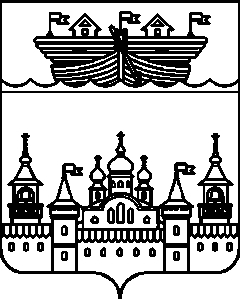  АДМИНИСТРАЦИЯ ГЛУХОВСКОГО СЕЛЬСОВЕТАВОСКРЕСЕНСКОГО МУНИЦИПАЛЬНОГО РАЙОНА НИЖЕГОРОДСКОЙ ОБЛАСТИПОСТАНОВЛЕНИЕ12 сентября 2022 года									№ 61 О начале отопительного сезона 2022-2023 годовВ целях соблюдения температурного режима внутри помещений, на основании постановления администрации Воскресенского муниципального района Нижегородской области от 12 сентября 2022 года № 755 «О начале отопительного сезона в учреждениях образования и здравоохранения 2022-2023 годов» администрация Глуховского сельсовета Воскресенского муниципального района постановляет:1. Начать отопительный сезон 2022 - 2023 годов 00 часов 13 сентября 2022 года.2. Директору Глуховского СДК Кузнецовой А.Ю., директору Красноярского СДК Леонтьевой О.Ю., заведующей Ёлкинским сельским клубом Кузнецовой Н.И. провести работы по энергоресурсосбережению (повышение теплозащитных свойств конструкций зданий, утепление оконных и дверных проемов).3.Контроль за исполнением настоящего постановления оставляю за собой.Главы администрацииГлуховского сельсовета								И.Ю.Дубова 